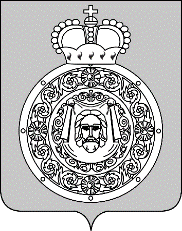 Администрациягородского округа ВоскресенскМосковской областиП О С Т А Н О В Л Е Н И Е__________________ № ________________О внесении изменений в муниципальную программу «Управление имуществом и муниципальными финансами», утвержденную постановлением Администрации городского округа Воскресенск Московской области от 27.11.2019 № 23 (с изменениями от 18.03.2020 № 1084, от 08.04.2020 № 1395, от 30.04.2020 № 1584,                     от 16.07.2020 № 2321, от 12.08.2020 № 2663, от 31.08.2020 № 3060, от 22.10.2020 № 3932, от 10.11.2020 № 4195, от 07.12.2020 № 4659, от 02.02.2021 № 350, от 02.03.2021 № 781,                 от 18.03.2021 № 1026, от 09.04.2021 № 1507, от 12.05.2021 № 2023, от 08.06.2021 № 2534, от 28.06.2021 № 2852, от 16.07.2021 № 3215)В соответствии со статьей 179 Бюджетного кодекса РФ и Порядком разработки и реализации муниципальных программ городского округа Воскресенск Московской области, утвержденным постановлением Администрации городского округа Воскресенск Московской области           от 18.11.2019 № 10, в связи с изменением объемов бюджетных ассигнованийПОСТАНОВЛЯЮ:1. Внести в муниципальную программу «Управление имуществом и муниципальными финансами», утвержденную постановлением Администрации городского округа Воскресенск Московской области от 27.11.2019 № 23 (с изменениями от 18.03.2020 № 1084, от 08.04.2020 № 1395, от 30.04.2020 № 1584, от 16.07.2020 № 2321, от 12.08.2020 № 2663, от 31.08.2020 № 3060,              от 22.10.2020 № 3932, от 10.11.2020 № 4195, от 07.12.2020 № 4659, от 02.02.2021 № 350,                от 02.03.2021 № 781, от 18.03.2021 № 1026, от 09.04.2021 № 1507, от 12.05.2021 № 2023,                от 08.06.2021 № 2534, от 28.06.2021 № 2852, от 16.07.2021 № 3215), следующие изменения:1.1. Паспорт подпрограммы 5 «Обеспечивающая подпрограмма» муниципальной программы «Управление имуществом и муниципальными финансами» изложить в редакции согласно приложению 1 к настоящему постановлению;1.2. Приложение 1 к подпрограмме 5 «Перечень мероприятий подпрограммы 5 «Обеспечивающая подпрограмма» муниципальной программы «Управление имуществом и муниципальными финансами» изложить в редакции согласно приложению 2 к настоящему постановлению.2. Опубликовать настоящее постановление в газете «Наше слово» и разместить на официальном сайте городского округа Воскресенск Московской области.3. Контроль за исполнением настоящего постановления возложить на первого заместителя Главы Администрации городского округа Воскресенск Сайкину О.В.Глава городского округа Воскресенск                                                                           А.В. БолотниковПриложение 1к постановлению Администрациигородского округа ВоскресенскМосковской областиот_______________№_______________Подпрограмма 5 «Обеспечивающая подпрограмма»Паспорт подпрограммы 5 «Обеспечивающая подпрограмма»Приложение 2к постановлению Администрациигородского округа ВоскресенскМосковской областиот_______________№_______________Приложение 1к подпрограмме 5«Обеспечивающая подпрограмма»Перечень мероприятий подпрограммы 5 «Обеспечивающая подпрограмма»Муниципальный заказчик подпрограммыМКУ городского округа Воскресенск Московской области «Централизованная бухгалтерия» (далее – МКУ ГОВ МО «ЦБ»)МКУ городского округа Воскресенск Московской области «Централизованная бухгалтерия» (далее – МКУ ГОВ МО «ЦБ»)МКУ городского округа Воскресенск Московской области «Централизованная бухгалтерия» (далее – МКУ ГОВ МО «ЦБ»)МКУ городского округа Воскресенск Московской области «Централизованная бухгалтерия» (далее – МКУ ГОВ МО «ЦБ»)МКУ городского округа Воскресенск Московской области «Централизованная бухгалтерия» (далее – МКУ ГОВ МО «ЦБ»)МКУ городского округа Воскресенск Московской области «Централизованная бухгалтерия» (далее – МКУ ГОВ МО «ЦБ»)МКУ городского округа Воскресенск Московской области «Централизованная бухгалтерия» (далее – МКУ ГОВ МО «ЦБ»)МКУ городского округа Воскресенск Московской области «Централизованная бухгалтерия» (далее – МКУ ГОВ МО «ЦБ»)Источники финансирования подпрограммы по годам реализации и главным распорядителям бюджетных средств, в том числе по годам:Главный распорядитель бюджетных средствИсточник финансированияРасходы (тыс. рублей)Расходы (тыс. рублей)Расходы (тыс. рублей)Расходы (тыс. рублей)Расходы (тыс. рублей)Расходы (тыс. рублей)Источники финансирования подпрограммы по годам реализации и главным распорядителям бюджетных средств, в том числе по годам:Главный распорядитель бюджетных средствИсточник финансирования2020 г.2021 г.2022 г.2023 г.2024-2025 гг.ИтогоИсточники финансирования подпрограммы по годам реализации и главным распорядителям бюджетных средств, в том числе по годам:Администрация городского округа Воскресенск Московской области, Финансовое управление  Администрации городского округа Воскресенск Московской областиИтого564 933,28639 651,94610 422,69611 813,600,002 426 821,51Источники финансирования подпрограммы по годам реализации и главным распорядителям бюджетных средств, в том числе по годам:Администрация городского округа Воскресенск Московской области, Финансовое управление  Администрации городского округа Воскресенск Московской областиСредства бюджета городского округа Воскресенск564 933,28612 020,40572 423,02574 039,780,002 323 416,48Источники финансирования подпрограммы по годам реализации и главным распорядителям бюджетных средств, в том числе по годам:Администрация городского округа Воскресенск Московской области, Финансовое управление  Администрации городского округа Воскресенск Московской областиВнебюджетные источники0,0027 631,5437 999,6737 773,820,00103 405,03№ п/пМероприятия подпрограммыСроки исполнения мероприятия (годы)Источники финансированияВсего (тыс. руб.)Объем финансирования по годам(тыс. руб.)Объем финансирования по годам(тыс. руб.)Объем финансирования по годам(тыс. руб.)Объем финансирования по годам(тыс. руб.)Объем финансирования по годам(тыс. руб.)Ответственныйза выполнение мероприятий подпрограммыРезультаты выполнения мероприятия подпрограммы№ п/пМероприятия подпрограммыСроки исполнения мероприятия (годы)Источники финансированияВсего (тыс. руб.)2020 г.2021 г.2022 г.2023 г.2024-2025 гг.Ответственныйза выполнение мероприятий подпрограммыРезультаты выполнения мероприятия подпрограммы1234567891011121.Основное мероприятие 01.Создание условий для реализации полномочий органов местного самоуправления2020-2025Итого2 426 821,51564 933,28639 651,94610 422,69611 813,600,001.Основное мероприятие 01.Создание условий для реализации полномочий органов местного самоуправления2020-2025Средства бюджета городского округа Воскресенск2 323 416,48564 933,28612 020,40572 423,02574 039,780,001.Основное мероприятие 01.Создание условий для реализации полномочий органов местного самоуправления2020-2025Внебюджетные источники103 405,030,0027 631,5437 999,6737 773,820,001.1.Мероприятие 01.01. Функционирование высшего должностного лицаСредства бюджета городского округа Воскресенск13 818,103 777,203 984,703 028,103 028,100,00МКУ ГОВ МО «ЦБ»Обеспечение функционирования Главы городского округа Воскресенск1.2.Мероприятие 01.02. Расходы на обеспечение деятельности администрации2020-2025Средства бюджета городского округа Воскресенск797 525,95200 604,14210 296,61192 880,50193 744,700,00МКУ ГОВ МО «ЦБ»Обеспечение финансирования деятельности Администрации городского округа Воскресенск1.3.Мероприятие 01.05. Обеспечение деятельности финансового органа2020-2025Средства бюджета городского округа Воскресенск115 603,2026 192,1029 891,1029 710,0029 810,000,00Финансовое управление Администрации городского округа Воскресенск Московской областиОбеспечение финансирования  деятельности Финансового управления Администрации городского округа Воскресенск Московской области1.4.Мероприятие 01.06. Расходы на обеспечение деятельности (оказание услуг) муниципальных учреждений - централизованная бухгалтерия муниципального образования2020-2025Средства бюджета городского округа Воскресенск802 308,01194 110,91207 480,90200 314,00200 402,200,00МКУ ГОВ МО «ЦБ»Обеспечение финансирования деятельности МКУ «Центра-лизованная бухгалтерия»1.5.Мероприятие 01.07. Расходы на обеспечение деятельности (оказание услуг) муниципальных учреждений - обеспечение деятельности органов местного самоуправления2020-2025Средства бюджета городского округа Воскресенск576 158,87140 171,26148 132,81143 724,40144 130,400,00МКУ ГОВ МО «ЦБ»Обеспечение финансирования деятельности МКУ «УКС», МКУ «Центр закупок», МКУ «Управление по обеспечению», МКУ «Управление территориями», МКУ «БИО»1.6.Мероприятие 01.08. Организация и осуществление мероприятий по мобилизационной подготовке2020-2025Средства бюджета городского округа Воскресенск215,7777,6728,6059,5050,000,00Сектор мобилизационной работыОбеспечение финансирования мероприятий по мобилизационной подготовке1.7.Мероприятие 01.10. Взносы в общественные организации (Уплата членских взносов членами Совета муниципальных образований Московской области)2020-2025Средства бюджета городского округа Воскресенск869,000,00420,00220,00229,000,00МКУ ГОВ МО «ЦБ»Уплата членских взносов членами Совета муниципальных образований Московской области1.51.Мероприятие 01.51. Расходы на обеспечение деятельности (оказание услуг) муниципальных учреждений, осуществляющих  деятельность по эксплуатации и поддержанию в нормативном состоянии муниципального имущества2021-2025Средства бюджета городского округа Воскресенск16 917,580,0011 785,682 486,522 645,380,00МКУ ГОВ МО «ЦБ»Обеспечение финансирования деятельности МБУ «Воскресенская недвижимость»1.51.Мероприятие 01.51. Расходы на обеспечение деятельности (оказание услуг) муниципальных учреждений, осуществляющих  деятельность по эксплуатации и поддержанию в нормативном состоянии муниципального имущества2021-2025Внебюджетные источники103 405,030,0027 631,5437 999,6737 773,820,00МБУ «Воскресенская недвижимость»Обеспечение финансирования деятельности МБУ «Воскресенская недвижимость»